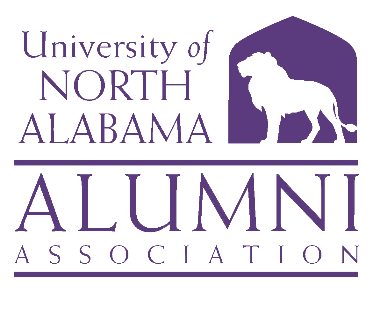 EXECUTIVE COMMITTEEUNA ALUMNI ASSOCIATION                                                   MARCH 21, 2024                                                         12:30 P.M.                                                      COBY HALLMeeting ID: 284 970 654 881;  Passcode: jqVjQuAGENDAWelcome	Ms. Savannah Liles ’11, Chair Review of Board Meeting Agenda 	 Ms. Savannah LilesCommittee Reports/Action Items	 Ms. Savannah LilesMembersMs. Savannah Liles, ’11, Chair Mr. Jeremy Baham, ’96, Vice-ChairMr. Bishop Alexander, ’09 Mr. Mike Byers, ’79Dr. Lisa Clayton, ’00 Mr. John Haeger, ’99Ms. Rita Harris, ’85Mr. Will Hodges, ’10 Ms. Anna Milwee, ’14 Ms. Barbie Terry 